Introduction to UnitThis unit builds on prior knowledge from S2 and further explores the economic factors that influence business survival or failure. The main focus of this unit is to explore the business world around you by investigating the local environment and to explore the features of different business types.Prior Knowledge:Difference between a need and wantDifference between a good and serviceFactors of ProductionCycle of BusinessAfter working through this unit you will be able to:Explain what is meant by the basic economic problemExamine economic factors that influence whether businesses survive or fail Distinguish between different types of business organisationsResearch the features of different business organisations within Broughty Ferry & DundeeExplain the different objectives that business organisations may haveUnderstand the interests that different stakeholders have and how they influence organisations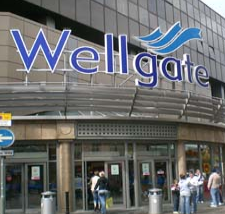 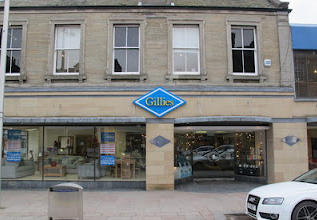 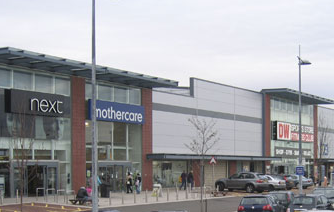 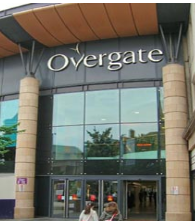 The basic economic problemYou have probably heard the word “economics” before; we hear it on the news, see it in newspapers and hear people talking about it. But what does it actually mean?Economics is about how the business world works and how it reacts to things that are going on around it. This is known as the external or economic environment.Decisions have to be made by individuals and businesses because of one main reason – there isn’t enough money or goods and services in the world to be able to have everything we want. This is known as the basic economic problem. Because of this, we have to make a choice, for example do you buy a CD or new clothes with your pocket money?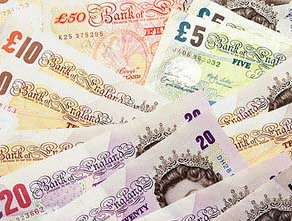 Economic FactorsMany new and existing businesses fail; in other words they do not have the necessary resources (eg money) to continue to exist. Sometimes this is because of economic or external factors such as the ones shown below.Too much competitionBusinesses all face competition. It could be that a small butcher in your local high street has to compete against a larger retailer in the same town, or one large retailer has to compete against another one. In order to attract and keep customers, businesses have to offer incentives to customers to shop with them. These incentives could be special offers, lower prices or discounts. Because larger businesses have more power they can usually afford to have better incentives than smaller businesses and this can put smaller businesses out of business! Larger businesses can take advantage of economies of scale (discounts on bulk buying) and offer products cheaper than smaller retailers.When new businesses open there are many advantages:More choice of where to shopOften cheaper products because of economies of scaleMore jobs for people in the local communityThe government gets more money from taxesBetter facilities (eg new roads)However, when a business fails there are many disadvantages:People are made unemployed (and there are larger consequences of this).The government receives less money in tax and has to pay benefits to the unemployed.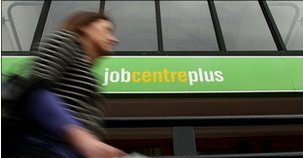 Not enough demand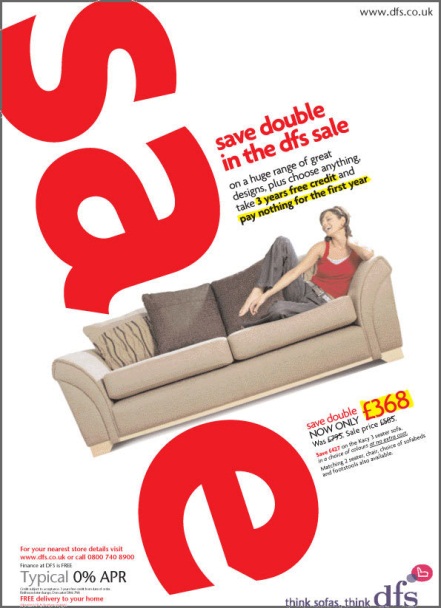 Demand refers to how much people want something. When demand for a product is high (such as when a new product is launched) prices tend to be very high. This is because businesses can charge more money for a product that is in limited supply. As demand begins to decrease, businesses often decrease the price of the product in order to create more demand. This is why businesses have sales; the price of the product is reduced which encourages people to buy it (and demand increases).RecessionThis is a word that you may have heard on the news but what does it actually mean? When the demand for goods and services is low and unemployment is high over a period of time, an economy is said to be in recession. During a recession, many businesses fail and the number of people becoming unemployed increases. The consequences of this are a bit like a “vicious circle” and can be shown in the following diagram.To help the economy come out of recession, the government will usually take action. This might include cutting interest rates, injecting money into specific parts of the economy and reducing VAT (Value Added Tax).Summary of economic factorsWe all live in an economy that is constantly changing. It is important to know what is happening around us because it will impact upon our lives and the lives of others. Businesses can fail because of different economic factors and this can have many consequences for us and the economy.Economic Factors – Pupil TasksAnswer the following questions in sentences in your Business Enterprise jotter.Q1	Describe in your own words what you understand by the term “economics”.	1Q2	Outline 3 different reasons why a business may fail.	3Q3	Identify 3 advantages of increased amounts of competition.	3Q4	Can you suggest one advantage that a small local butcher (eg Scott Brothers) has over larger retailers such as Asda or Sainsbury’s meat products?	1Q5	Explain what happens when a business decreases the price of its products and services?	1Q6	Suggest 2 other incentives that businesses could use to encourage customers to shop with them rather than the competition.	2Q7	Describe in your own words what you understand by the term “recession”.	2Q8	Outline 2 consequences of a recession.	2	Total Marks = 15Economic Factors – Practical ActivitiesUndertake at least one of the following practical activities:business organisationsOur society is made up of many different types of business organisations. In our everyday lives, we interact with them, depend on them and work for them. There are 3 main sectors of business within the UK economy.Private SectorBusinesses that are owned by ordinary people and can range from very small businesses which are owned by one person to large firms owned by many thousands of people. Public SectorThis sector of the economy is owned and operated by the Government on behalf of the public.Voluntary SectorThis sector of the economy is made up of Charities and other not-for-profit organisations.private sector organisationsRegardless of the size of business, one of the main reasons for being in business is to generate income and profits. This can be done by operating as a:Sole traderPartnershipLimited Companies (Private and Public)Franchise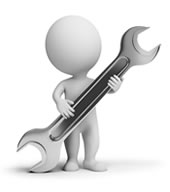 Co-operativesSole traderA sole trader is a business that is owned and managed by one person. They are responsible for the operation and running of the business. Examples of this type of business include local newsagents, hairdressers and tradespeople such as plumbers and electricians. Although many sole traders will employ a few workers, the ownership remains in the hands of the sole trader. Sole traders are the most common form of business ownership in the UK.PartnershipA partnership is a business made up of at least 2 people (but less that 20) who are in business together. It is the preferred option for professionals such as accountants, lawyers, solicitors, doctors and vets. A sole trader may expand and become a partnership if the owner decides that someone else is needed to help run the business. A Partnership Agreement is a legal document which is drawn up between the partners. It will set out essential details such as the capital put in by each partner, how partners will share profits and losses, how the business will operate, areas of responsibility and salary received by partners.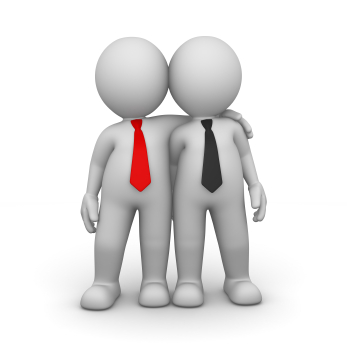 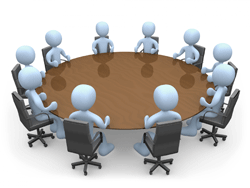 Limited CompaniesA Limited Company can be either private or public. It must have at least 2 shareholders who are the owners of the business. It is usually run by a Board of Directors who are responsible to the owners/shareholders of the business.Private Limited CompanyPrivate Limited Companies must have the word “limited” or the letters “Ltd” after their name and they are not allowed to trade their shares on the stock market. They are described as being “private” as shareholders have to be invited to become owners and cannot be purchased by members of the general public. Private Limited Companies tend to be owned by families who all own a certain number of shares.Public Limited CompaniesPublic Limited Companies must have the letters “Plc” after their name and they are allowed to trade their shares on the stock market. Large companies tend to operate as a plc. The owners often lose control over decisions because it is the shareholders who appoint the Board of Directors to oversee the running of the business.All limited companies must register with the Registrar of Companies which is based at Companies House in Edinburgh – for Scottish companies. 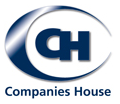 There are 2 main legal documents which apply to limited companies:Memorandum of Association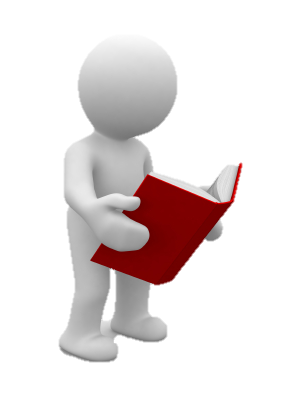 Articles of AssociationThese documents set out: The details of the companyThe aims of the companyHow it will be run and financedFranchises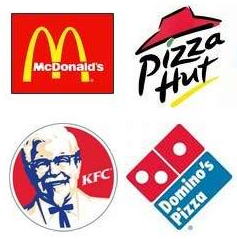 A franchise is a business which operates under the name of another business. It allows an individual or group of individuals to use an established business name and sell the business’s products or services. There are many successful franchises such as Subway and the Body Shop.The franchisee pays to operate with the business name. The person or firm who owns the business is called the franchisor. Co-operativesA co-operative, or co-op, is where a number of individuals or businesses work together to achieve a common purpose. They are normally formed so individuals and small businesses can benefit from being part of a larger group, meaning they have more power to buy or bargain.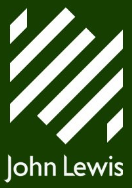 Co-ops are normally more focussed on the members of the co-op (either workers or customers), the local community and the world community and not just making profits for the owners.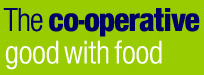 Private Sector – Pupil TasksAnswer the following questions in sentences in your Business Enterprise jotter.Q1	Identify 2 reasons why someone may decide to set-up a sole trader business.	2Q2	State one disadvantage of being a sole trader.	1Q3	Identify and copy which of the following phrases best explains the meaning of the term unlimited liability.	1The amount of capital put into the business is unlimited.The business has an unlimited amount of time in which to pay its debts.The owners are personally responsible for all of the businesses debtsThe business can supply an unlimited range of goods to its customersQ4	Compare a sole trader with a partnership. (Identify the similarities and differences between the 2 types of businesses)	3Q5	Outline 2 advantages of a partnership.	2Q6 	Name the legal document that should be created between partners. Identify 2 details that you think should be included in this document.	3Q7	State the minimum number of shareholders in a Limited Company.	1Q8	Limited companies can either be private limited (Ltd) or public limited (Plc). Explain the difference between an Ltd and a Plc.	1Q9	Explain why a shareholder in a limited company has limited liability.	1Q10	State one advantage and one disadvantage of a public limited company.	2Q11	Describe the term “franchise” and give 2 examples of well-known franchises other than those given in the notes.	3Q12	State one advantage and one disadvantage of a franchise.	2	Total Marks = 22Private Sector – Practical ActivitiesUndertake at least one of the following practical activities:PUBLIC sector organisationsPublic sector organisations are owned and operated by the government on behalf of the public. The public sector provides a range of goods and services paid for through a variety of taxes. They do not need to make a profit to survive as they are funded by the government but they should aim to be effective and efficient. The public sector is made up of 3 different organisations:Central GovernmentLocal GovernmentPublic CorporationsCentral GovernmentCentral Government from both the Houses of Parliament in Westminster, London and the Scottish Parliament in Holyrood, Edinburgh provide the public with a variety of services such as:National Health Service (NHS)Social SecurityMinistry of DefenceEach year the government allocate a certain amount of spending in the “budget” to each service. Each department/service will have a government minister who has overall control and provides guidelines to managers as to how the service should be run.  The managers will make many of the decisions as to how the money could be spent to meet the government objectives.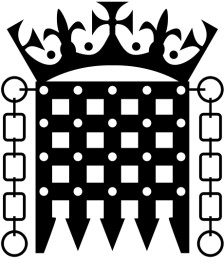 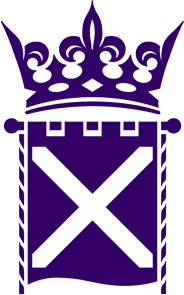 Local GovernmentLocal Government also known as Local Authorities or Councils receive the majority of their funding from the Scottish Government and Council Tax paid by people who live in the area. The Local Authority uses the money it receives to provide the public with a variety of services such as: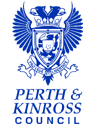 Education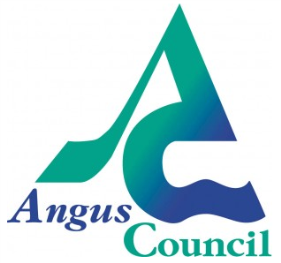 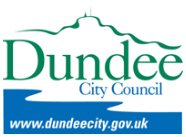 HousingLeisure and recreationStreet lightingTransportThe services they provide are essential for everyday life such as bin collection and bus service. Other services would be difficult for private sector businesses to operate such as street lighting and public parks.Public CorporationsPublic Corporations are also owned by the government but are run more like private sector organisations. The government appoints a Chairperson and a Board of Directors to run the Public Corporation on our behalf.In the past there were many more public corporations but they were “privatised” (sold on the stock market) during the 1980’s. 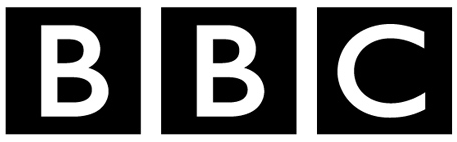 The most well-known public corporation in the UK is the BBC – British Broadcasting Corporation. The BBC is funded by the public who pay a TV Licence of around £150 a year per household.VOLUNTARY SECTOROrganisations in the voluntary sector are in business to provide or raise money for a certain good cause. They are not in business to make a profit. Their aim is to maximise their potential to provide services through raising funds which are then used to further the cause.CharitiesCharities such as Oxfam and Help the Aged are examples of voluntary organisations. A Charity is the most common form of voluntary organisation in the UK.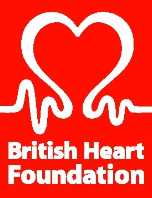 In order to be recognised as a charity, an organisation must meet certain criteria. It must have at least one of the following as its main aim:To relieve povertyTo advance/promote educationTo advance/promote religionTo carry out activities that benefit the communityOrganisations that have been granted charitable status are exempt from paying VAT.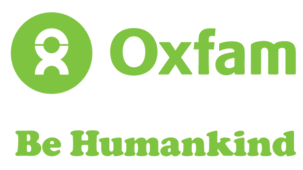 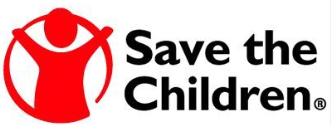 Social enterpriseSocial enterprises have become an increasingly popular business type since the 1990’s.The term “social enterprise” came about as there are more and more organisations using the power of business to bring about social and environmental change. A social enterprise will have a clear sense of the difference it is trying to make, who it aims to help and how it plans to do it. It will bring all of its income through selling goods or services and will have very clear rules about how its profits will be reinvested to make social or environmental change.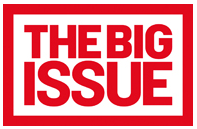 Social enterprises come in many shapes and sizes from large national and international businesses to small community based enterprises but they are all set up specifically to make a difference.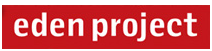 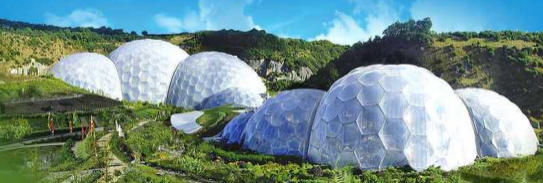 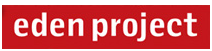 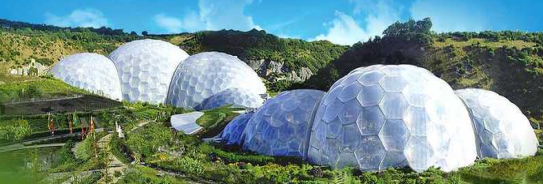 They are different to Charities as they make profits by trading rather than through grants and donations.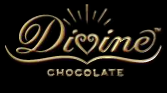 Some of the most well-known social enterprises in the UK include the Big Issue, the Eden Project and Divine Chocolate.There are also many community based social enterprises in and around the Dundee Area.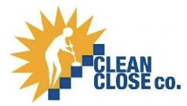 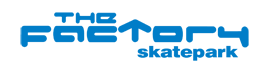 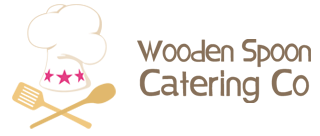 Public and Voluntary Sector – Practical ActivitiesUndertake at least one of the following practical activities:BUSINESS organisationS ASSIGNMENTSThroughout the year you will undertake a number of formal assignments.This work will become part of your Portfolio of Learning for Business Enterprise.You must undertake all formal assignments.This work will become part of your Portfolio of Learning for Business Enterprise.You must undertake all formal assignments.BUSINESS OBJECTIVESBusiness organisations have different reasons for being in business. We call these objectives. An organisation’s objectives can depend on different things: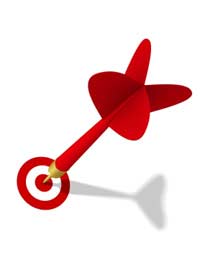 Type of businessSize of businessThe competitionType of goods or services that it providesThe following table gives examples of different business objectives and their meanings. Some organisations will try to focus on one or two objectives whilst others may try to achieve as many as possible. This will be decided by the owners of the business.stakeholdersA stakeholder can be defined as a person or group of people (an organisation) who are interested in how successful an organisation is. They exist in all different types and sizes of organisations. The most common stakeholders of an organisation are:Each stakeholder will have a different interest in the organisation and will be able to influence what it does in different ways. Be careful, because interest and influences are different things:Stakeholder Interest – the reasons why a stakeholder takes an interest in what the organisation is doingStakeholder Influence – the actions that the stakeholder can take that will impact upon the organisation and what it is doing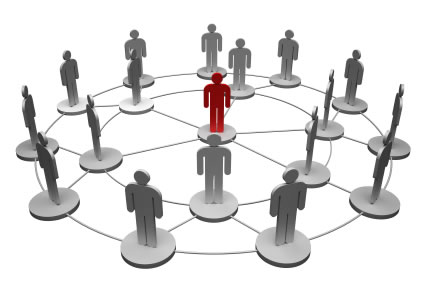 Private Sector Stakeholder – Interests and InfluencesPublic Sector Stakeholder – Interests and InfluencesVoluntary Sector Stakeholder – Interests and InfluencesObjectives & Stakeholders – Pupil TasksAnswer the following questions in sentences in your Business Enterprise jotter.Q1	Outline 2 objectives that might be followed by a private limited company and state the reasons why it might decide to follow them.	4Q2	Outline the benefits to an organisation of following a “green” agenda.	2Q3	Outline a business objective that might be followed by a voluntary organisation.	1Q4	Identify 3 stakeholders for a private sector organisation.	3Q5	Identify 3 stakeholders for a public sector organisation.	3Q6	Identify 3 stakeholders for a voluntary sector organisation.	3Q7	Describe what is meant by a stakeholder interest.	1Q8	Describe what is meant by a stakeholder influence.	1Q9	Suggest an interest of a supplier in a sole trader business.	1Q10	Suggest an interest of an employee in a public limited company.	1Q11	Describe what is meant by a taxpayer.	1Q12	Suggest an influence a manager has on an organisation.	1	Total Marks = 22END OF UNIT ASSIGNMENTThroughout the year you will undertake a number of formal assignments.This work will become part of your Portfolio of Learning for Business Enterprise. You must undertake all formal assignments.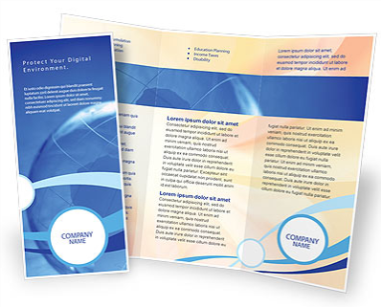 Advantages of being a sole traderDisadvantages of being a sole traderThe business is usually small-scale, so small amounts of investment (capital) are required to set-up.The sole trader has unlimited liability. This means that if the business is unsuccessful the owner could lose their personal possessions such as their home and car.It is easy for the owner to keep overall control because of the small-scale nature. They make all decisions and can make them quickly!The sole trader has full responsibility and must make all of the decisions and will normally work long hours. There is no-one to share the workload with if there are no employees. They can offer a more personalised service compared to larger businesses resulting in good customer loyaltyIt can be difficult to raise finance as banks may be reluctant to lend you money. It is easy to set-up, no legal paperwork required.If the owner is ill or on holiday, work has to stop and no money is coming in.All profits are kept by the owner.If the owner is ill or on holiday, work has to stop and no money is coming in.Advantages of being a partnershipDisadvantages of being a partnershipPartners bring new skills and ideas to a business. Partners may have expertise in different areas so they can specialise.The partners have unlimited liability. This means that if the business is unsuccessful all the partners could lose their personal possessions such as their home and car.Partnerships can raise more capital as there are more owners to contribute.Profits have to be shared between partners. Responsibility and decision-making is shared – so there is less pressure on one individual.Dispute and disagreements can take place between the partners over the direction of the business.It is easy to set-up, no legal paperwork is required although a Partnership Agreement is strongly advised!If one partner leaves this can upset the running of the business.Advantages of being an LTDDisadvantages of being an LTDShareholders have limited liability, the liability of shareholders are limited to the amount they have invested in the company. This means that if the business fails, each shareholder only loses the amount put into the business.Profits are shared amongst more people – shareholders receive a share of the profits known as a dividend. The original owners of the company may lose control.Capital (money) can be raised from inviting shareholders to buy shares in the business.There is a legal process involved in setting up the business. The business must abide by the rules of the Companies Act.Shareholders may have experience and expertise they can bring to the business.The details of the business are available to the public. Detailed records of spending, income and profits must be given to shareholders and the Registrar of Companies in Edinburgh,Advantages of being a PLCDisadvantages of being a PLCShares can be traded on the stock marketSet-up costs of “floating” a business on the stock market are high. A prospectus with detailed business information must be available to potential shareholders. Easy to raise large amounts of finance due to their sizeSet-up costs of “floating” a business on the stock market are high. A prospectus with detailed business information must be available to potential shareholders. Shareholders have limited liability. If you bought shares on the stock market your losses are limited to how much you invested.Many legal documents are required to set up a plc – it is complicated and expensive.Shareholders have limited liability. If you bought shares on the stock market your losses are limited to how much you invested.Plc’s must publish their yearly accounts. They are available to shareholders, the public and competitors for inspection!They can sell shares at any time so this means they can raise finance easily for large projects.They have no control over who buys their shares.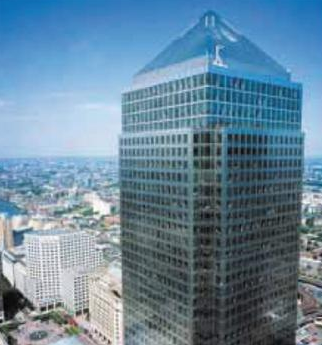 Sometimes plc’s can become so large that they become inefficient and are unable to remain competitive within the marketAdvantages of being a franchiseDisadvantages of being a franchiseBusiness benefits from established reputation and brand name is already well-known to customers.The franchisee is told exactly how to run the business – store layout, products to sell, prices, promotions.Economies of scale – bulk buying of ingredients and stockFranchisee can only purchase from the franchisor.Franchisor will advertise nationally therefore little advertising needs to be done by the franchisee. Franchisor will receive a percentage of the profits or a royalty from each individual franchise.Advantages of being a co-opDisadvantages of being a co-opLower costs due to economies of scaleLong decision making process Employees or customers receive profitsDifficult to raise money from banksObjectiveWhat it meansSurvivalThis means to simply continue trading/operating as a businessSmaller organisations may focus on this objectiveTo avoid being taken over by other businesses and to continue operating in their own rightProfit MaximisationThis is where the organisation aims to make as much money as possible. Costs/expenses are kept to a minimumShareholders may focus on this objectiveCan be difficult to achieve other objectives as well as this oneGrowthThis is where the organisation tries to grow larger and increase its share of the market in which it operatesIt could try to do this by charging lower prices than its competitors to attract more customersSocial ResponsibilityThis objective is increasingly important for the image of an organisation in the modern worldCustomers want to know that the business is responsible in its attitude to the environment or that it gives money to good causesWill have an impact on profits in the short term but will benefit the business in the long termBeing “green” (environmentally friendly)Many organisations now aim to reduce their “carbon footprint” and display a “green” image to their customersThis is likely to become more important in the futureAlthough it may cost the business money, it is likely to help generate more profits Also helps the business to be seen as “socially responsible”Providing a ServiceThis applies to most publicly funded organisations (government owned)Main aim is to provide a service that people require – eg health and educationAlthough they are not in business to make a profit they must be managed efficiently and within budgetPrivate SectorPublic SectorVoluntary SectorShareholders/ownersBoard of DirectorsEmployeesCustomersSuppliersLocal CommunityBank/LendersThe GovernmentBoard of DirectorsTaxpayerSuppliersBoard of TrusteesDonorsRecipientsStakeholderWho are they?What interest do they have?What influence do they have?Shareholders/OwnersThe people who have invested capital into a businessShareholders are the owners of a limited company Sole traders/partnerships – the person/s who start the business with their own money The owner(s) will receive money in the form of profitsShareholders will receive dividends – a share of the profitsShareholders of a company have voting rights which give power to have a say  in the way the company is runIf the organisation is a sole trader or a partnership then the owners will make all the decisions affecting the businessBoard of DirectorsThe individuals who are employed to manage and run the organisationThe Directors will receive a salary and other benefits such as a company car, bonuses, private healthcare for their workMake the decisions that affect the business in the long term – eg what to produce/sellEmployeesThe people who work for an organisationThey provide the physical and mental labour the business needs to functionWill receive a wage/salary for the work they do (may also receive other benefits or “perks”)They also expect to be treated fairlyCan participate in various forms of industrial action (eg strikes, work-to-rule, go slow) if they are unhappy at workCustomersThe people who purchase and consume the goods or services that an organisation providesThey expect goods/services purchased to be of good qualityThey also expect to receive good customer service from the businessIf a customer is unhappy, they can decide not to purchase from the organisation and shop elsewhere (ie from a competitor)SuppliersProvide organisations with the resources they need to operateCould provide anything from raw materials to stationery to cleaning servicesThey hope to receive orders from the organisationThey also expect to be paid for products they have sold to the organisationCan change the prices of the products they sell, delivery charges or credit they give to customersLocal CommunityThe people who live near to where the organisation operatesInterested in the jobs that will be provided by the organisationInterested in any negative impact – such as pollution, noise or trafficCan protest if they are unhappy at what organisation is doingCan complain to their MP/MSPBanks/LendersProvide organisations with loans and other sources of finance that the organisation needs – eg mortgages and overdraftsThey expect the business to repay the money owed to them on time with interestCan refuse to offer the organisation loans/overdrafts/mortgages Can change the rate of interest payable on loansTheGovernmentResponsible for providing essential services for the general publicThey hope businesses will provide people with jobs Interested in receiving money from the organisation and its employees through taxationCan change the amount of tax payable by the business and employeesCan change/introduce laws that will affect the businessCan grant/refuse planning permissionStakeholderWho are they?What interest do they have?What influence do they have?Board of DirectorsThese are the individuals who are employed to manage and run the organisations on behalf of the governmentAccountable to the governmentThe Directors will receive a salary and other benefits such as a company car, bonuses, private healthcare for their workMake the decisions that affect the business in the long term – eg what to produce/sellTaxpayerMembers of the public who provide the government with money through their wages or by consuming (buying) goods and servicesThey are interested in where their money goes and what they get in return for paying taxCan complain to their MP/MSP if they are unhappy with the services provided by the governmentSuppliersProvide organisations with the resources they need to operateCould provide anything from raw materials to stationery to cleaning servicesThey hope to receive orders from the organisationThey also expect to be paid for products they have sold to the organisationCan change the prices of the products they sell, delivery charges or credit they give to customersStakeholderWho are they?What interest do they have?What influence do they have?Board of TrusteesThe people who manage and govern the way a voluntary organisation will be run eg a charityThey are interested in making sure the charity achieves its aims They also make sure that income generated from fundraising activities is spent in the best possible wayMake decisions that will impact on the running of the organisationDonorPeople who donate money or other resources to the organisationThey want to make sure their donation is used in the best possible wayCan stop donating to the organisation or can change the level of support they giveRecipientA person who benefits from the services provided by a voluntary organisation or support provided by a charityThey want to make sure that the charity continues to provide them with the services they requireCould refuse to accept the services provided by the organisation or use it in an inappropriate way